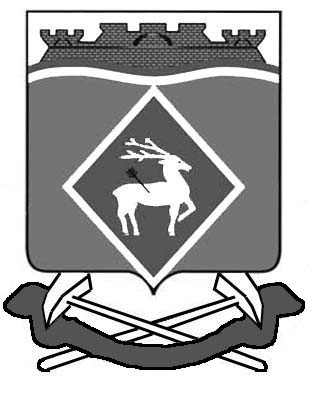 АДМИНИСТРАЦИЯ ГРУШЕВО-ДУБОВСКОГО СЕЛЬСКОГО ПОСЕЛЕНИЯПОСТАНОВЛЕНИЕ18.08.2016                                                №115                            х. ГрушевкаВ соответствии с Жилищным кодексом Российской Федерации, Федеральным законом №131-ФЗ от 06.10.2003 «Об общих принципах организации местного самоуправления в РФ», областного закона от 07.10.2005 № 363 – ЗС «Об учете граждан в качестве нуждающихся в жилых помещениях, предоставляемых по договору социального найма на территории Ростовской области», ПОСТАНОВЛЯЮ:Утвердить порядок определения дохода гражданина и постоянно проживающих совместно с ним членов его семьи и стоимости подлежащего налогообложению их имущества и установления максимального размера дохода гражданина и постоянно проживающих совместно с ним членов его семьи и стоимости подлежащего налогообложению их имущества в целях признания граждан нуждающимися в предоставлении жилых помещений жилищного фонда социального использования.Настоящее постановление вступает в силу с момента официального опубликования и подлежит размещению на сайте Грушево-Дубовского сельского поселения.Контроль за выполнением постановления  оставляю за собой. Глава Администрации Грушево-Дубовскогосельского поселения	А.А.ПолупановПриложение 
к постановлению АдминистрацииГрушево-Дубовского сельского  поселения Порядок
определения дохода гражданина и постоянно проживающих совместно с ним членов его семьи и стоимости подлежащего налогообложению их имущества и установления максимального размера дохода гражданина и постоянно проживающих совместно с ним членов его семьи и стоимости подлежащего налогообложению их имущества в целях признания граждан нуждающимися в предоставлении жилых помещений жилищного фонда социального использования
   1. Определение доходов граждан в целях их признания нуждающимися в предоставлении жилых помещений жилищного фонда социального использования        1.1. Определение дохода гражданина и постоянно проживающих совместно с ним членов его семьи (одиноко проживающего гражданина) и стоимости их имущества, подлежащего налогообложению, в целях признания гражданина нуждающимся в предоставлении жилого помещения по договору найма жилого помещения жилищного фонда социального использования производится на основании сведений о составе семьи, доходах гражданина и постоянно проживающих совместно с ним членов его семьи (одиноко проживающего гражданина) и стоимости их имущества, подлежащего налогообложению.
      1.2. Расчет размера дохода гражданина и постоянно проживающих совместно с ним членов его семьи (одиноко проживающего гражданина) в целях определения дохода семьи производится на основании расчета совокупного дохода гражданина и постоянно проживающих совместно с ним членов его семьи (одиноко проживающего гражданина) за календарный год, предшествующий началу года подачи заявления о принятии на учет, для предоставления жилого помещения по договору найма жилых помещений жилищного фонда социального использования (далее – расчетный период).  1.3. Совокупность дохода гражданина и постоянно проживающих совместно с ним членов его семьи (одиноко проживающего гражданина) и стоимости их имущества, подлежащего налогообложению, в целях признания гражданина нуждающимся в предоставлении жилого помещения по договору найма жилого помещения жилищного фонда социального использования определяется с учетом их суммарного значения.1.4. К членам семьи гражданина относятся лица, указанные в части 1 статьи 91.8 Жилищного кодекса Российской Федерации (к членам семьи нанимателя жилого помещения по договору найма жилого помещения жилищного фонда социального использования относятся постоянно проживающие совместно с нанимателем его супруг, дети и родители нанимателя. Другие родственники, нетрудоспособные иждивенцы и в исключительных случаях иные граждане могут быть признаны членами семьи нанимателя, если они вселены нанимателем в качестве членов своей семьи).1.5. Состав семьи гражданина определяется на дату подачи заявления о принятии на учет и может изменяться в соответствии с представленными дополнительными сведениями на дату вынесения решения Администрацией Грушево-Дубовского сельского поселения о принятии его на учет.1.6. При определении размера дохода гражданина и постоянно проживающих совместно с ним членов его семьи (одиноко проживающего гражданина) и стоимости их имущества, подлежащего налогообложению, в целях признания гражданина нуждающимся в предоставлении жилого помещения по договору найма жилого помещения жилищного фонда социального использования не учитываются доходы и подлежащее налогообложению имущество лиц, выбывших из состава семьи на день подачи заявления о принятии на учет, в том числе проживавших в семье и выбывших в календарном периоде, учитываемом при исчислении дохода семьи. 1.7. При определении размера дохода гражданина и постоянно проживающих совместно с ним членов его семьи (одиноко проживающего гражданина) и стоимости их имущества, подлежащего налогообложению, в целях признания гражданина нуждающимся в предоставлении жилого помещения по договору найма жилого помещения жилищного фонда социального использования величина дохода учитывается на день принятия Администрацией Грушево-Дубовского сельского поселения решения о принятии гражданина на учет.Виды учитываемых доходов гражданина и постоянно проживающих совместно с ним членов его семьи (одиноко проживающего гражданина) и стоимости их имущества, подлежащего налогообложению, в целях признания гражданина нуждающимся в предоставлении жилого помещения по договору найма жилого помещения жилищного фонда социального использования2.1. Для исчисления совокупного дохода гражданина и постоянно проживающих совместно с ним членов его семьи (одиноко проживающего гражданина) используются виды доходов, указанные в Перечне, утвержденном Постановлением Правительства Российской Федерации «О перечне видов доходов, учитываемых при расчете среднедушевого дохода семьи и дохода одиноко проживающего гражданина для оказания им государственной социальной помощи», за исключением денежных эквивалентов, полученных гражданином и постоянно проживающими совместно с ним членами его семьи (одиноко проживающим гражданином) льгот и социальных гарантий, установленных органами государственной власти Российской Федерации и Ростовской области, органами местного самоуправления муниципальных образований, организациями.2.2. За основу исчисления совокупного дохода гражданина и постоянно проживающих совместно с ним членов его семьи (одиноко проживающего гражданина), получающих доход только от налоговых агентов - источников выплаты дохода, принимается доход, указанный в справке о доходах физического лица за соответствующий налоговый период по форме 2-НДФЛ.3. Определение стоимости подлежащего налогообложению имущества гражданина и постоянно проживающих совместно с ним членов его семьи (одиноко проживающего гражданина)3.1. Стоимость недвижимого имущества (жилого дома, квартиры, дачи, иных строений и сооружений, земельного участка, в том числе их долей), принадлежащего гражданину и постоянно проживающим совместно с ним членам его семьи (одиноко проживающему гражданину) на праве собственности, а также стоимость транспортных средств (наземных, водных, воздушных),  зарегистрированных в установленном порядке на гражданина и постоянно проживающих совместно с ним членов его семьи (одиноко проживающего гражданина) и являющихся объектом налогообложения определяются по рыночной стоимости.3.2. Документом, подтверждающим стоимость недвижимого имущества, а также стоимость транспортных средств, указанных в пункте 1 настоящей статьи, является акт оценки, оформленный в соответствии с законодательством, регулирующим оценочную деятельность в Российской Федерации.3.3. При определении стоимости подлежащего налогообложению имущества гражданина и каждого постоянно проживающего совместно с ним члена его семьи (одиноко проживающего гражданина) учитывается суммарная стоимость всего выявленного подлежащего налогообложению имущества, находящегося в собственности у всех членов семьи.Порядок установления максимального размера дохода гражданина и постоянно проживающих совместно с ним членов его семьи (одиноко проживающего гражданина) и стоимости их имущества, подлежащего налогообложению4.1. Максимальный размер дохода гражданина и постоянно проживающих совместно с ним членов его семьи (одиноко проживающего гражданина) и стоимости их имущества, подлежащего налогообложению, определяется в соответствии с пунктом 3 настоящей статьи.4.2. Максимальный размер дохода гражданина и постоянно проживающих совместно с ним членов его семьи (одиноко проживающего гражданина) и стоимости их имущества, подлежащего налогообложению, определяется при принятии гражданина на учет (отказе в принятии на учет), заключении с гражданином договора найма жилого помещения жилищного фонда социального использования.    4.3. Максимальный размер дохода гражданина и постоянно проживающих совместно с ним членов его семьи (одиноко проживающего гражданина) и стоимости их имущества, подлежащего налогообложению (Мр), определяется по следующей формуле:Мр = (Рд x 12 x 1,4 + Си) x Ч, где:        Рд - размер среднемесячного дохода гражданина и каждого постоянно проживающего совместно с ним члена его семьи (одиноко проживающего гражданина), установленного согласно пункту 2 части 1 статьи 14 Жилищного кодекса Российской Федерации для признания граждан малоимущими (далее - размер среднемесячного дохода);12 - количество календарных месяцев;1,4 - коэффициент кратности размера среднемесячного дохода;Си - суммарная стоимость всего выявленного подлежащего налогообложению имущества, принадлежащего гражданину и каждому постоянно проживающему совместно с ним члену его семьи (одиноко проживающему гражданину) на праве собственности, но не более предельной стоимости подлежащего налогообложению имущества гражданина и каждого постоянно проживающего совместно с ним члена его семьи (одиноко проживающего гражданина), установленной Администрацией  Грушево-Дубовского сельского поселения согласно пункту 2 части 1 статьи 14 Жилищного кодекса Российской Федерации и областного закона от 07.10.2005  № 363 – ЗС «Об учете граждан в качестве нуждающихся в жилых помещениях, предоставляемых по договору социального найма на территории Ростовской области» в целях признания граждан малоимущими;Ч - количество членов семьи, постоянно проживающих совместно с гражданином, согласно представленной гражданином справке о составе семьи.Ведущий специалист                                            Л.Н.Калашникова      О порядке определения дохода гражданина и постоянно проживающих совместно с ним членов его семьи и стоимости подлежащего налогообложению их имущества и установления максимального размера дохода гражданина и постоянно проживающих совместно с ним членов его семьи и стоимости подлежащего налогообложению их имущества в целях признания граждан нуждающимися в предоставлении жилых помещений жилищного фонда социального использования